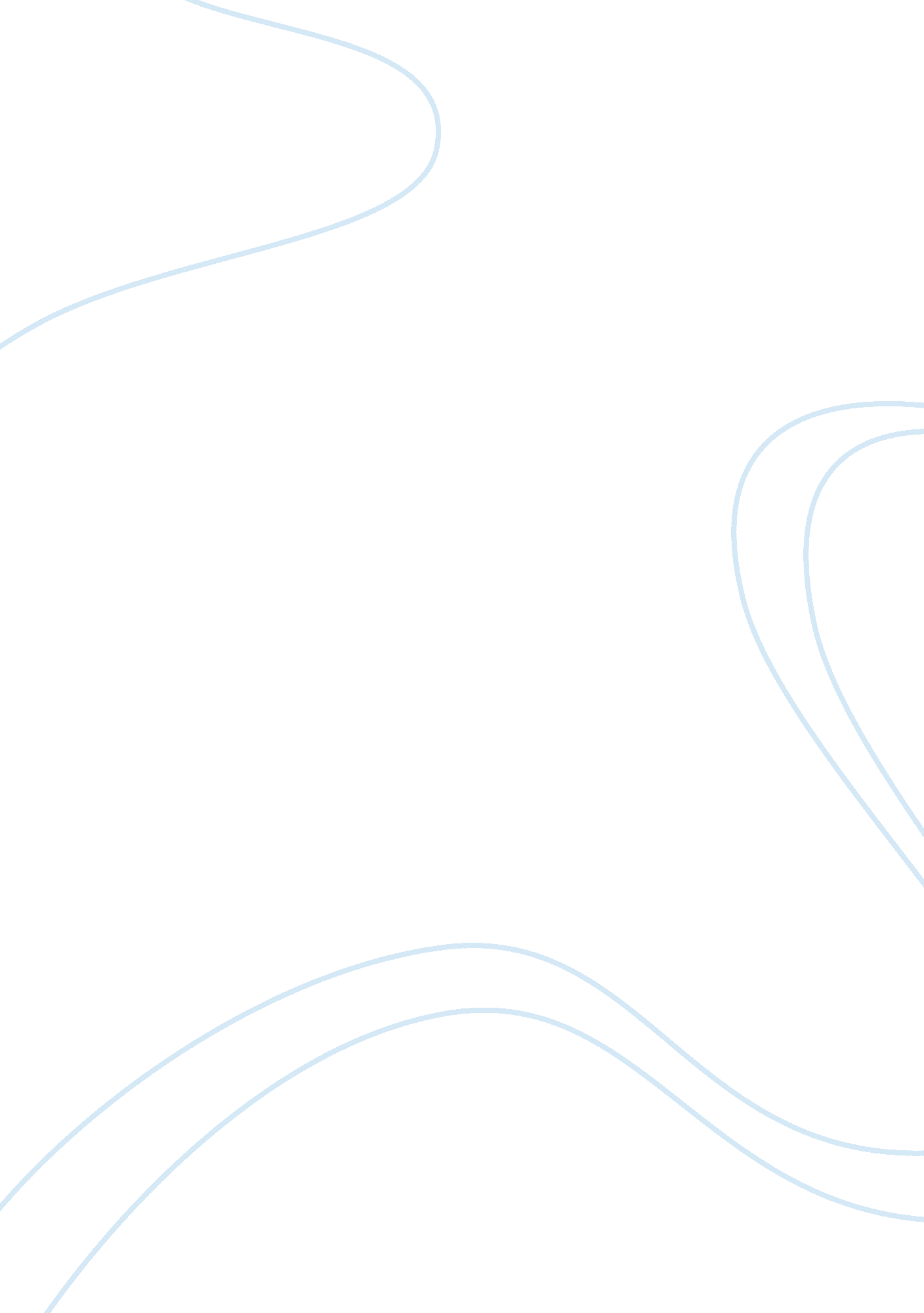 Diversity case studyBusiness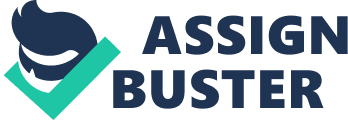 Case Study on Diversity: Geneticdiversity, the level of biodiversity, refers to the total number of genetic characteristics in the genetic makeup of a species. Diversity is the characteristic feature of all animal and human beings and plants, which make the world so colourful and different. Diversity is more often associated with animals but one should realize that this term is appropriate for the characterization of the human beings. All people are different outside. The place and the climate influences the colour of skin, immune system, physical abilities of people. According to these criteria various human races are determined, each of which has its own strong sides. Every person is unique and different and it is a great thing, because without diversity the world and the human society would lose its originality. Unfortunately, many people understand diversity in a wrong way. People who belong to the ethnic majority often neglect and even abuse the representatives of the ethnic minorities (mostly of other races) and various conflicts connected with racial abuse appear. The topic on diversity and its wrong understanding is very important and stressing nowadays. More and more cases connected with racial abuse occur in the world. Years ago this thing was typical concerning the Afro-Americans, but today “ white” people are also neglected by the Afro-American majority. As a result the problem of diversity is equal for every person, because everybody can be a victim of racial abuse today, so, in order to give people the idea about diversity and tolerance, students are required to prepare case studies on the topic. A well-organized case study on equality and diversity should explain the background of the problem and present effective methods which will help people become more intelligent and tolerant towards other people. When students are asked to complete a paper on diversity, they are expected to conduct profound research and analyze the case professionally. The analysis of such a topic is mostly based on the sober description of the reasons and consequences of the case. One has to analyze the topic adequately to draw smart conclusions and create good ideas concerning the solution of the problem. Students often face a range of problems when writing a case study on the very problem. It is obvious that without good help and example young person will hardly manage to cope with the assignment successfully, so students take advantage of free samples on case studies on diversity management actively to improve their writing skills. The Internet is a great helper, so students will easily find appropriate data on the topic and find good free examples of case studies on diversity in the workplace and create their own papers on the basis of the sample. The example is useful, if you want to know how to compose, analyze data and support your point of view. 